apstiprinĀts
Daugavpils Bērnu un jaunatnes sporta skolas direktors_________________N.ČemodanovsDaugavpilī, 2021. gada 19. oktobrīDBJSS2021/10UZAICINĀJUMS piedalīties aptaujā par līguma piešķiršanas tiesībām Daugavpils Bērnu un jaunatnes sporta skolas dokumentu metāla skapju papildus iegādePasūtītājs: 2. Iepirkuma priekšmets: Daugavpils Bērnu un jaunatnes sporta skolas dokumentu metāla skapju papildus iegāde.  3. Paredzamā līgumcena: līdz EUR 900.00 bez PVN (ieskaitot piegādi).4. Līguma izpildes termiņš: 20 dienu laikā pēc līguma noslēgšanas.5. Nosacījumi dalībai iepirkuma procedūrā
5.1. Pretendents ir reģistrēts Latvijas Republikas Uzņēmumu reģistrā vai līdzvērtīgā reģistrā ārvalstīs;
5.2. Pretendentam ir pieredze tehniskajā specifikācijā minētā pakalpojuma sniegšanā;
5.3. Pretendentam ir jābūt nodrošinātai mājas lapai, lai būtu iespēja iepazīties ar preču klāstu;
5.4. Precīzs pakalpojuma apraksts ir noteiks tehniskajā specifikācijā (pielikums Nr.1). 
5.5. Pretendentam Latvijā vai valstī, kurā tas reģistrēts vai kurā atrodas tā pastāvīgā dzīvesvieta, nav nodokļu parādi, tajā skaitā valsts sociālās apdrošināšanas obligāto iemaksu parādi, kas kopsummā kādā no valstīm pārsniedz 150 eur; 
5.6. Pasūtītās preces jāpiegādā pēc adreses Kandavas iela 17a, Daugavpils;5.7. Preces jāpiegādā 20 dienu laikā pēc līguma noslēgšanas. 6.Pretendentu iesniedzamie dokumenti dalībai aptaujā
6.1. Pretendenta sastādīts finanšu/tehniskais piedāvājums (2.pielikums).7.Piedāvājuma izvēles kritērijs: 
7.1. piedāvājums, kas pilnībā atbilst prasībām;
7.2. ja 2 vai vairākiem pretendentiem absolūti vienādi Finanšu piedāvājumi, kas atbilst visām tehniskajā specifikācijā norādītajām prasībām, tad pasūtītājam ir tiesības veikt izlozi;
7.3. piedāvājumu vērtēšanas gaitā pasūtītājs ir tiesīgs pieprasīt, lai tiek izskaidrota tehniskajā un finanšu piedāvājumā iekļautā informācija, kā arī iesniegti piedāvāto preču paraugi, ja tie nepieciešami preču atbilstības novērtēšanai un pretendents ar tam pieejamiem dokumentiem nevar pasūtītājam pierādīt preču atbilstību. 8.Piedāvājums iesniedzams: līdz 2021. gada 26. oktobrim, plkst. 12.009.Piedāvājumu var iesniegt:
9.1. personīgi, vai pa pastu pēc adreses Kandavas ielā 17a, Daugavpilī (3.stāvs, kab.308)
9.2. elektroniski (e-pasts: dbjss@daugavpils.lv )10.Paziņojums par rezultātiem: tiks ievietots Daugavpils pilsētas domes tīmekļa vietnē www.daugavpils.lv, sadaļā “Pašvaldības iepirkumi, konkursi”Pielikumā:Tehniskā specifikācija;Finanšu-tehniskā piedāvājuma forma.1.pielikumsTehniskā specifikācijaVeicamā darba uzdevumi: Daugavpils Bērnu un jaunatnes sporta skolas dokumentu metāla skapju papildus iegāde;Pasūtījuma izpildīšana: 20 dienu laikā pēc līguma noslēgšanas;Piegāde: iekļauta kopējā summā.Tehnisko specifikāciju sagatavojaDaugavpils Bērnu un jaunatnes sporta skolas metodiķe _____________________ L. Vilcāne2.pielikums2021.gada ____._______________, DaugavpilīFINANŠU - TEHNISKAIS PIEDĀVĀJUMSPiedāvājam iegādāties dokumentu metāla skapjus par šādu cenu:3. Mēs apliecinām, ka:Līguma izpildes termiņš 20 dienas pēc līguma noslēgšanas; Nekādā veidā neesam ieinteresēti nevienā citā piedāvājumā, kas iesniegts šajā iepirkumā;Nav tādu apstākļu, kuri liegtu mums piedalīties iepirkumā un izpildīt tehniskās specifikācijās norādītās prasības; Pasūtītās preces piegādāsim uz sava rēķina; Mums nav nodokļu parādi, tajā skaitā valsts sociālās apdrošināšanas obligāto iemaksu parādi, kas kopsummā kādā no valstīm sastāda 150 euro. Paraksta pretendenta vadītājs vai vadītāja pilnvarota persona:Pasūtītāja nosaukumsDaugavpils Bērnu un jaunatnes sporta skolaAdreseKandavas iela 17a, Daugavpils, LV-5401Reģ.Nr.90009242212Kontaktpersona līguma slēgšanas jautājumosDirektors Nikolajs Čemodanovs, mob. 28210372 e-pasts: dbjss@daugavpils.lv Kontaktpersona tehniskajos jautājumosMetodiķe Laura Vilcāne, tālr. 654-21807, e-pasts: laura.vilcane@daugavpils.lvNr.NosaukumsAprakstsMērv.p.k.NosaukumsAprakstsMērv.1.Metāla skapis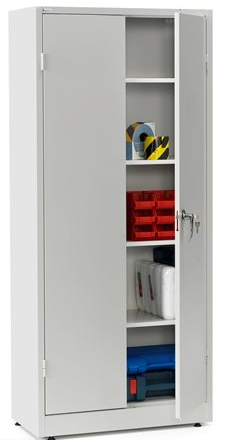 Skapja izmēri: 1800mm (augstums) x 800mm (platums) x 400mm (dziļums). Materiāls: tērauds. Krāsa: gaiši pelēka. Pulverkrāsotās virsmas, kuras ir elastīgas, gludas un ļoti izturīgas pret skrāpējumiem. Pilnīgi metināta konstrukcija. Skapim ir jābūt samontētam. Metāla skapim ir regulējamas kājas. Metāla skapis ir aprīkots ar pieciem plauktiem, kur apakšējais plaukts atrodas pie skapja pamatnes, bet pārējos četrus plauktus var pārvietot ar 50mm intervālu. Katra plaukta slodzes izturība ir vienmērīgi izlīdzināti 50kg. Jābūt iespējai iegādāties papildus plauktus. Metāla skapim jābūt aprīkotam ar pagriežamu rokturi un trīspunktu slēdzeni ar divām atslēgām.3 gab.Kam:Daugavpils Bērnu un jaunatnes sporta skolai, Kandavas iela 17a, Daugavpils, LV-5401Pretendents,Reģ.Nr.Adrese:Kontaktpersona, tās tālrunis, fakss un e-pasts:Datums:Pretendenta Bankas rekvizīti:Nr.NosaukumsAprakstsMērv.Cenap.k.NosaukumsAprakstsMērv.Cena1.Metāla skapisSkapja izmēri: 1800mm (augstums) x 800mm (platums) x 400mm (dziļums). Materiāls: tērauds. Krāsa: gaiši pelēka. Pulverkrāsotās virsmas, kuras ir elastīgas, gludas un ļoti izturīgas pret skrāpējumiem. Pilnīgi metināta konstrukcija. Skapim ir jābūt samontētam. Metāla skapim ir regulējamas kājas. Metāla skapis ir aprīkots ar pieciem plauktiem, kur apakšējais plaukts atrodas pie skapja pamatnes, bet pārējos četrus plauktus var pārvietot ar 50mm intervālu. Katra plaukta slodzes izturība ir vienmērīgi izlīdzināti 50kg. Jābūt iespējai iegādāties papildus plauktus. Metāla skapim jābūt aprīkotam ar pagriežamu rokturi un trīspunktu slēdzeni ar divām atslēgām.3 gab.Kopā:Kopā:Kopā:Vārds, uzvārds, amatsParaksts Datums